Publish Your Self AssessmentYou will now attach and/or embed your self-assessment to the bottom of the blog post with the artifact you have chosen. You may choose to make this post private or public. After placing your artifact on a blog post, follow the instructions below.Categories - Self-AssessmentTags - Now tag your post using the tag that corresponds to the competency that you have written about. You can choose more than one. Please use lower case letters and be exact.#creativethinkingcc#communicationcc#criticalthinkingcc#socialresponsibilitycc#personalidentitycc#personalawarenessccUse the Add Document button located at the top of your post page and embed your self-assessment at the bottom of your blog post.Publish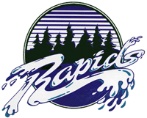 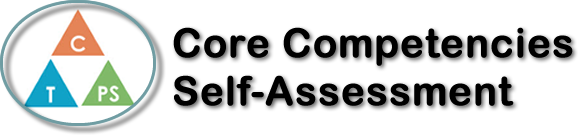 Name: Morgan KosolaDate:  2017/12/19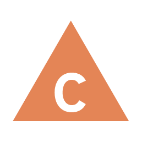 How does the artifact you selected demonstrate strengths & growth in the communication competency?In what ways might you further develop your communication competency?Self-ReflectionDescribe how the artifact you selected shows your strengths & growth in specific core competencies. The prompt questions on the left - or other self-assessment activities you may have done - may guide your reflection process.I can show that I am listening thoughtfully by applying what I’ve learned from my teacher and my primary resource, in this case my parents, to my project. By communicating my learning, I can speak to my parents and ask questions about my/my family’s personal history. My project ties in with what I have learned about layout in photography, and how to type paragraphs in English. To decide whether to believe what I hear/read, I look at the source that I am learning from and make decisions based on that. In this case my primary source is my parents and depending on what the topic of conversation is, they have firsthand knowledge, so I choose to believe them. To come up with ideas I base my thinking off of the description of the project from my teacher, and/or examples that have been shown to me. this project contributes a description of my background and everyone else’s background information for people to learn about and become a closer society. I learn best when I can get a visual example, rather than just being handed a piece of paper with instructions and being told it due at this time. I also learn best when I am given the opportunity to ask question from my peers or teacher into more thorough detail.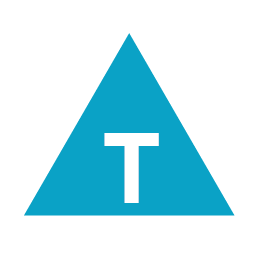 How does the artifact you selected demonstrate strengths & growth in the thinking competencies?In what ways might you further develop your thinking competencies?Self-ReflectionDescribe how the artifact you selected shows your strengths & growth in specific core competencies. The prompt questions on the left - or other self-assessment activities you may have done - may guide your reflection process.I can show that I am listening thoughtfully by applying what I’ve learned from my teacher and my primary resource, in this case my parents, to my project. By communicating my learning, I can speak to my parents and ask questions about my/my family’s personal history. My project ties in with what I have learned about layout in photography, and how to type paragraphs in English. To decide whether to believe what I hear/read, I look at the source that I am learning from and make decisions based on that. In this case my primary source is my parents and depending on what the topic of conversation is, they have firsthand knowledge, so I choose to believe them. To come up with ideas I base my thinking off of the description of the project from my teacher, and/or examples that have been shown to me. this project contributes a description of my background and everyone else’s background information for people to learn about and become a closer society. I learn best when I can get a visual example, rather than just being handed a piece of paper with instructions and being told it due at this time. I also learn best when I am given the opportunity to ask question from my peers or teacher into more thorough detail.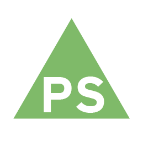 How does the artifact you selected demonstrate strengths & growth in the personal & social competencies?In what ways might you further develop your personal & social competencies?Self-ReflectionDescribe how the artifact you selected shows your strengths & growth in specific core competencies. The prompt questions on the left - or other self-assessment activities you may have done - may guide your reflection process.I can show that I am listening thoughtfully by applying what I’ve learned from my teacher and my primary resource, in this case my parents, to my project. By communicating my learning, I can speak to my parents and ask questions about my/my family’s personal history. My project ties in with what I have learned about layout in photography, and how to type paragraphs in English. To decide whether to believe what I hear/read, I look at the source that I am learning from and make decisions based on that. In this case my primary source is my parents and depending on what the topic of conversation is, they have firsthand knowledge, so I choose to believe them. To come up with ideas I base my thinking off of the description of the project from my teacher, and/or examples that have been shown to me. this project contributes a description of my background and everyone else’s background information for people to learn about and become a closer society. I learn best when I can get a visual example, rather than just being handed a piece of paper with instructions and being told it due at this time. I also learn best when I am given the opportunity to ask question from my peers or teacher into more thorough detail.